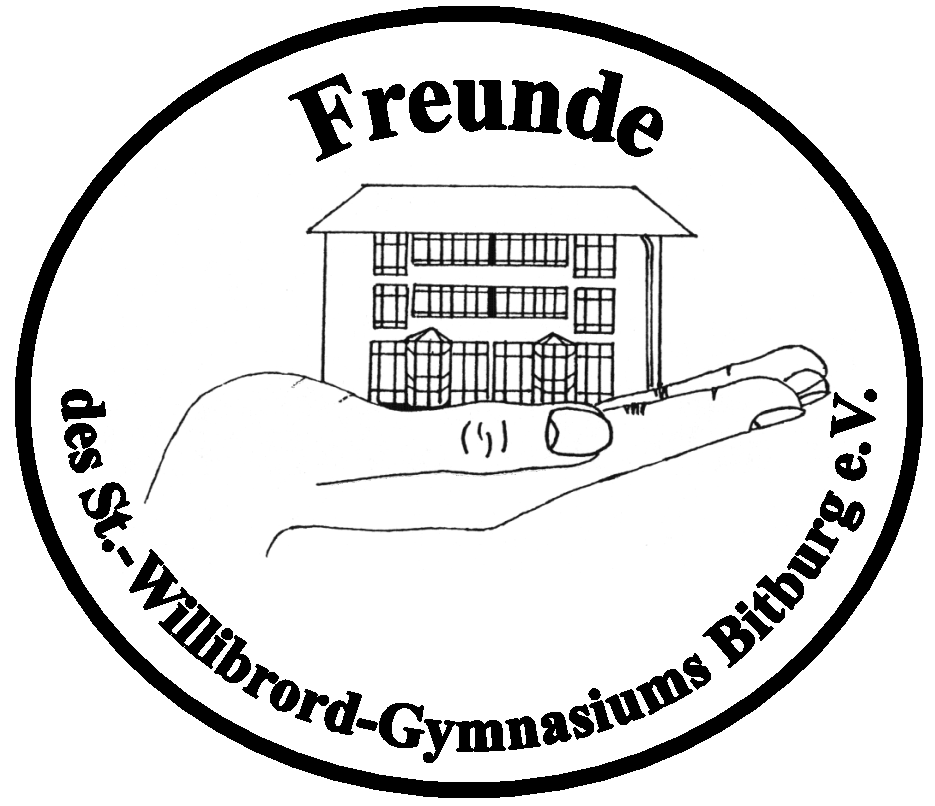 FörderantragWICHTIG – WICHTIG – WICHTIG:Sie erhalten eine schriftliche Zusage / Absage Ihres Förderantrages per Email, sobald der Vorstand über den Antrag beraten hat. So können Sie sicher sein, ob gefördert wird.Bitte senden Sie uns UMGEHEND nach der Veranstaltung bzw. Umsetzung des Projektes:1-2 aussagekräftige Fotos vom geförderten Projekt per Email an freunde-st.willi@web.deDies ist für uns deshalb so wichtig, weil wir nur dann neue Fördermitglieder gewinnen können, wenn wir unsere Arbeit werbewirksam öffentlich dokumentieren. BITTE HELFEN SIE MIT! Danke.Antragsteller/in:Kontaktdaten Antragsteller/infür evtl. RückfragenTel.Email:Projekttitel (Stichwort)Finanzierung:Projektkosten insgesamt in €Zugesagte Mittel Dritter 1) in €Beantragte Mittel Dritter ²) in €Höhe der beantragten Förderung in €1) Zugesagte Mittel:²) Beantragte Mittel      €      €      €      €Bitte Firmen/Institutionen benennen:Bei Förderung einzelner Schüler/innenMöglichkeit der Rückzahlung ja, Umfang       neinGeplante Durchführung, bitte Tag/Zeitraum angeben:Zahl der beteiligten Schüler/innen:Jahrgangs-/Klassenstufe/Kurs:Aussagekräftige Kurzbeschreibung des Projekts:Aussagekräftige Kurzbeschreibung des Projekts:Bankverbindung:IBAN      BIC      Kontoinhaber/in:Antrag genehmigt   ja, Betrag in €   nein Unterschriften Vorstand:(wird vom Vorstand ausgefüllt)Antrag genehmigt   ja, Betrag in €   nein Unterschriften Vorstand:(wird vom Vorstand ausgefüllt)Bitburg,      Unterschrift Antragsteller/inDer Antrag wird befürwortet.Für die Schulleitung:Unterschrift